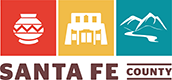 Congreso of Community OrganizationsAgenda March 28, 2022 WebexWelcome and Introduction Purpose of Meeting: To create a virtual space for Registered Organizations and Community Organizations to come togetherPresentation of United Communities of Santa Fe County by William MeeIcebreaker Brief overview of County Government Structure and accessShare Fall 2020 CO/RO Feedback survey results Break out groups to discuss resources and best practicesReporting/sharing ideasNext steps